RPA Unveils The Hondaverse Within Fortnite On TwitchRPA created a virtual Hondaverse experience within Fortnite on Twitch for Honda, which enables players to explore custom maps and a Parkour world with the 2023 Honda HR-V. Twitch creator SypherPK is touting the immersive experience via a three-episode livestream that will include challenges where players can compete to win prizes.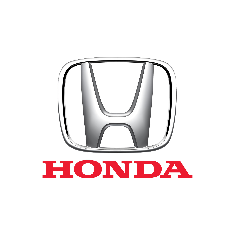 Marketing Dive 6.30.22https://www.marketingdive.com/news/honda-hondaverse-gaming-fortnite-twitch/626328/